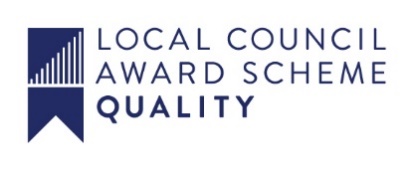 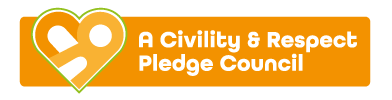 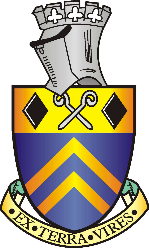 Alfreton Town CouncilAnnual meeting of Full CouncilAgenda 16th May 2023Dated 11th May 2023Town Mayor and Elected Members Alfreton Town CouncilDear Member,You are summoned to attend the meeting of Alfreton Town Council to be held on Tuesday 16th May 2023 at Room 1, Alfreton House, High Street, Alfreton.At 7pm This will be the Annual Meeting and will start immediately after the conclusion of the Parish Meeting which starts at 6.30p.m.You must sign the Declaration acceptance of Office before attending this meeting as a member of Alfreton Town Council.Yours sincerelyT CrookesTina CrookesTown Clerk and Proper OfficerORDER OF BUSINESS01/23 To elect a Town Mayor02/23 To receive the Town Mayor`s declaration of acceptance of office.To confirm receipt of all Councillor declaration of acceptance of office forms03/23 To receive apologies for absence.04/23 To receive any declarations of interest from MembersMembers are requested to declare the existence and nature of anydisclosable pecuniary interest and/or other interest, not already on theirregister of interests, in any item on the agenda and withdraw from themeeting at the appropriate time, or to request a dispensation. Please notethat appropriate forms should be completed prior to commencement ofthe meeting.05/23 Recording and Filming of Council and Committee MeetingsThe right to record, film and to broadcast meetings of the council and committees is established following the Local Government Audit and Accountability Act 2014. This is in addition to the rights of the press and public to attend such meetings. Meetings or parts of the meetings from which the press and public are excluded may not be filmed or recorded. Members of the public are permitted to film or record meetings to which they are permitted access, in a non-disruptive manner.a. For the purposes of minute taking an Officer will record the meeting audially and delete the files once the draft minutes have been produced.06/23 To consider any variation in order of business07/23 To consider any items which should be taken in exclusion of the press and public.  If the Council decides to exclude the press and public it will be necessary to pass a resolution in the following terms:- “That in view of the confidential nature of the business about to be transacted, to consider a resolution to exclude the Press and Public from the meeting in accordance with the Public Bodies (Admission to Meetings) Act 1960, s1, in order to discuss the item. A reason must be stated.Item 27/23c To receive a confidential report on Room 10 & 11 Alfreton House for GDPR and sensitive information purposesItem 27/23d To receive a confidential report on staffing matters for GDPR and personal information purposes08/23 To elect a Deputy Town Mayor09/23 To elect a Leader of the Council10/23 To elect a Deputy Leader of the Council11/23 Public ParticipationThe period of time designated for public participation at a meeting shall not exceed 20 minutes, a member of the public shall not speak for more than 3 minutes, unless directed by the Town Mayor of the meeting. A question may only be asked if notice has been given by delivering it in writing or e-mail to the Town Clerk 7 clear days before the meeting, unless the Town Mayor regards it as urgent in his opinion.A separate public participation procedure exists.Link to Alfreton Town Council policies and procedures12/23 To appoint Lead Members to the Executive Committee with delegated powers as prescribed in the Scheme of Delegation, for the following:PropertiesEnvironment, Sport and RecreationFinance and PersonnelHealth and SafetyPlanning The Mayor, Deputy Mayor, Leader and Deputy Leader will be ex-officio voting Members of the Executive Committee13/23 To appoint Lead Members with delegated powers asprescribed in the Scheme of Delegation for 2023/24Event CommitteeChristmas Lights CommitteeCommunications CommitteeRegeneration Committee14/23 To appoint five members to serve on the Planning Committee.15/23 To appoint Support Members to the following committees and portfoliosPropertiesEnvironment, Sport and RecreationFinance and PersonnelHealth and SafetyPlanningEvent CommitteeChristmas LightsCommunications CommitteeRegeneration Committee and Community Hub16/23 To approve ordinary meetings of the Council andExecutive Committee for the yeara. Full Council Meeting 3rd Tuesday of each month excluding Augustb. Executive Committee Meeting 1st Tuesday bi-monthly starting July unless otherwise agreed17/23 To receive nominations of councillors and makeappointments to serve on the following Outside Bodies for2023/2024ACTS Alfreton Community Forum Alfreton & District Heritage Trust Amber Valley Access Derbyshire Unemployed Workers Centre Alfreton Community Hall Police Liaison Pubwatch Pentrich Revolution Group 18/23 To set a date for the Tour of the Town19/23 To hear from a representative of Derbyshire Police should one be available.20/23 To read and consider the Minutes of the last meeting of Alfreton Town Council held on Tuesday 21st March 2023, a copy has been circulated to each Member with the summons to attend the meeting; the Minutes may be taken as read21/23 After consideration to approve the signature of the Minutes by the person presiding as a correct record22/23 To dispose of business, if any, remaining from the last meeting.	There is none.24/23To receive and consider reports and minutes of committees.There is none.25/23 To adopt and confirm the conditions of eligibility to use The General Power of CompetenceAlfreton Town Council resolves that from 16th May 2023, until the next relevant Annual Meeting of the Council, that having met the conditions of eligibility as defined in the Localism Act 2011 and si 965 The Parish Councils (General Power of Competence)(Prescribed Conditions) Order 2012, to adopt the General Power of Competence”.26/23 To consider resolutions, if any, from the ParishMeeting held prior to this meeting27/23 To receive and consider additional agenda items in the order in which they have been notified:To receive the Internal Audit completed by the Lead Member for Finance & Personnel To receive and note the Annual Internal Audit Report 2022/23, to approve the Income and Expenditure Account for the year ending 31st March 2023, the Annual Governance Statement and the Annual Return and to complete in that order To receive a confidential report on Room 11 & 12 Alfreton HouseTo receive a confidential report on staffing mattersTo receive a report on the CCTV hard-drive replacementTo receive a report on providing an alternative market at Alfreton HouseTo receive a report on eventsTo receive a report on the Community Hub.  An update.28/23 To ratify the signing of orders for payment.To receive and approve payments for March 2023 £27,629.83 and April 2023 £21,738.03 To approve the bank reconciliation for March 2023 £48,208.67April 2023 £138,066.92To approve regular payments throughout the year 2023/24To approve online cheque signatories29/23 To consider 4 topics for Communication30/23 To review and approve the following policies:Code of Conduct (Issued with new member pack)Standing Orders (Issued with new member pack)Financial Risk AssessmentFinancial Regulations (Issued with new member pack)31/23 To consider Planning Applications – A total of 9 applications have been received since the last full council meeting with no comments made. To receive a report on a standard response to applications affecting the Town CentreRefVal:RefVal:AVA/2023/0131AVA/2023/0131Address:Address:Green Haven, Park Street, Alfreton, Derbyshire, DE55 7JE,Green Haven, Park Street, Alfreton, Derbyshire, DE55 7JE,Proposal:Proposal:Proposed construction of single storey dwelling and associated car parkingProposed construction of single storey dwelling and associated car parkingDate Valid:Date Valid:14/Mar/202314/Mar/2023Decision Expected:Decision Expected:2/May/20232/May/2023Decision Issued:Decision Issued:14/Mar/2023Status This application was returned.14/Mar/2023Status This application was returned.RefVal:AVA/2023/0221AVA/2023/0221Address:7 Tavistock Square, Alfreton, Derbyshire, DE55 7FE,7 Tavistock Square, Alfreton, Derbyshire, DE55 7FE,Proposal:Non material amendment to AVA/2022/0654 for removal of rear roof light (approved under other NMA AVA/2022/0867) and changing the side door to a windowNon material amendment to AVA/2022/0654 for removal of rear roof light (approved under other NMA AVA/2022/0867) and changing the side door to a windowDate Valid:17/Mar/202317/Mar/2023Decision Expected:7/Apr/20237/Apr/2023Decision Issued:11/Apr/2023Status Application Approval11/Apr/2023Status Application ApprovalRefVal:AVA/2023/0226AVA/2023/0226Address:2 Ewart Lane, Alfreton, Derbyshire, DE55 7AU2 Ewart Lane, Alfreton, Derbyshire, DE55 7AUProposal:Proposed single storey rear extension and two storey side extensionProposed single storey rear extension and two storey side extensionDate Valid:17/Mar/202317/Mar/2023Decision Expected:5/May/20235/May/2023Decision Issued:Status Pending ConsiderationStatus Pending ConsiderationRefVal:AVA/2023/0222AVA/2023/0222Address:Scarsdale Veterinary Group, Unit 2, Nottingham Road Retail Park, Nottingham Road, Alfreton, Derbyshire, DE55 7GR,Scarsdale Veterinary Group, Unit 2, Nottingham Road Retail Park, Nottingham Road, Alfreton, Derbyshire, DE55 7GR,Proposal:Sighted flagpoles in car park ( two in total) either end of baysSighted flagpoles in car park ( two in total) either end of baysDate Valid:23/Mar/202323/Mar/2023Decision Expected:11/May/202311/May/2023Decision Issued:Status Pending ConsiderationStatus Pending ConsiderationRefVal:AVA/2023/0216AVA/2023/0216Address:Alfreton Genesis Enterprise And Business Centre, 32 - 46 King Street, Alfreton, Derbyshire, DE55 7DQ,Alfreton Genesis Enterprise And Business Centre, 32 - 46 King Street, Alfreton, Derbyshire, DE55 7DQ,Proposal:Change of use of part of first floor to cinemaChange of use of part of first floor to cinemaDate Valid:29/Mar/202329/Mar/2023Decision Expected:17/May/202317/May/2023Decision Issued:Status Pending ConsiderationStatus Pending ConsiderationRefVal:AVA/2023/0208AVA/2023/0208Address:Land Off Nuttall Street, Nuttall Street, Alfreton, Derbyshire, ,Land Off Nuttall Street, Nuttall Street, Alfreton, Derbyshire, ,Proposal:Proposed construction of single storey dwelling and creation of new access to serve Green HavenProposed construction of single storey dwelling and creation of new access to serve Green HavenDate Valid:31/Mar/202331/Mar/2023Decision Expected:19/May/202319/May/2023Decision Issued:Status Pending ConsiderationStatus Pending ConsiderationRefVal:AVA/2023/0255AVA/2023/0255Address:PURPLE ROBES, 67 High Street, Alfreton, Derbyshire, DE55 7DP,PURPLE ROBES, 67 High Street, Alfreton, Derbyshire, DE55 7DP,Proposal:Installation of extraction flue for use in conjunction with use as restaurant and alteration to shopfront and re-location of security shuttersInstallation of extraction flue for use in conjunction with use as restaurant and alteration to shopfront and re-location of security shuttersDate Valid:3/Apr/20233/Apr/2023Decision Expected:22/May/202322/May/2023Decision Issued:Status Pending ConsiderationStatus Pending ConsiderationRefVal:AVA/2022/0970AVA/2022/0970Address:2 Oakley Close, Alfreton, Derbyshire, DE55 7SN2 Oakley Close, Alfreton, Derbyshire, DE55 7SNProposal:Alterations to ground level of existing garden to be increased by 68.5 cm. Extension to existing patio and increase of fence height from 2m to 2.4m from the existing ground level on north and east boundariesAlterations to ground level of existing garden to be increased by 68.5 cm. Extension to existing patio and increase of fence height from 2m to 2.4m from the existing ground level on north and east boundariesDate Valid:11/Apr/202311/Apr/2023Decision Expected:30/May/202330/May/2023Decision Issued:Status Pending ConsiderationStatus Pending ConsiderationRefVal:AVA/2023/0289AVA/2023/0289Address:Eclipse Nail And Beauty, 28 Nottingham Road, Alfreton, Derbyshire, DE55 7HL,Eclipse Nail And Beauty, 28 Nottingham Road, Alfreton, Derbyshire, DE55 7HL,Proposal:Change of use of Salon to dwellingChange of use of Salon to dwellingDate Valid:19/Apr/202319/Apr/2023Decision Expected:7/Jun/20237/Jun/2023Decision Issued:Status Pending ConsiderationStatus Pending Consideration